Date:  September 4th –September 11th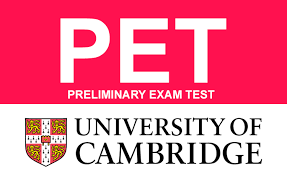 To do:Practice 2 at: https://forms.gle/yyBrPApLYzQYBaD37 Listening 2 at:                    https://forms.gle/pT5h7PxGxzNgosew7   